Brandeis Sustainability Fund 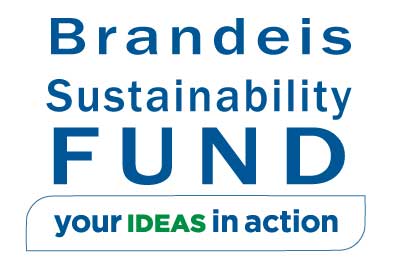 Application for incorporating climate change topics into the curriculum for Brandeis’ Year of Climate ActionApplications accepted on a rolling basis Applications will be reviewed by the Brandeis Sustainability CommitteeApplicants will be notified of decisions in a timely mannerSubmit materials & questions to mfischer@brandeis.edu Eligible expenses include the following which explicitly apply to incorporating climate change topics into your curriculum:Stipends for planningTravel & admissions feesSupplies for reading groupsCosts associated with organizing seminars or conferencesProjects will be evaluated based on:The extent to which the project fulfills the goals of Brandeis’ Year on Climate ActionThe extent to which the project will carry on to future iterations of the courseThe viability of the timeline and budgetHow Brandeis students and educators will benefit from the projectInstructor nameDepartmentEmailDescriptionCourse number & titleDescription: Please describe how you intend to incorporate climate change topics into your course, including goals and desired outcomes.Measurement: How will you assess the effectiveness of the project on the student experience?How do you anticipate this project will be integrated into future courses after the Year on Climate Action?Budget & TimelineBudget & TimelineBudget & TimelineBudget & TimelineBudget & TimelinePlease provide a brief project budget and timeline, including materials, labor (# hours & rate), services, event fees, etc.  Please highlight any critical deadlines or dates that the Sustainability Committee should be aware of. You may use/expand on the table below or attach a separate document.Please provide a brief project budget and timeline, including materials, labor (# hours & rate), services, event fees, etc.  Please highlight any critical deadlines or dates that the Sustainability Committee should be aware of. You may use/expand on the table below or attach a separate document.Please provide a brief project budget and timeline, including materials, labor (# hours & rate), services, event fees, etc.  Please highlight any critical deadlines or dates that the Sustainability Committee should be aware of. You may use/expand on the table below or attach a separate document.Please provide a brief project budget and timeline, including materials, labor (# hours & rate), services, event fees, etc.  Please highlight any critical deadlines or dates that the Sustainability Committee should be aware of. You may use/expand on the table below or attach a separate document.Please provide a brief project budget and timeline, including materials, labor (# hours & rate), services, event fees, etc.  Please highlight any critical deadlines or dates that the Sustainability Committee should be aware of. You may use/expand on the table below or attach a separate document.Item NameDescriptionDescriptionVendor (if relevant)Total[add lines if necessary]Total Amount Requested:Total Amount Requested:Total Amount Requested:Total Amount Requested:Scalability: If your project can be financially scaled up or down, please describe and provide the lower/higher amounts.  Scalability: If your project can be financially scaled up or down, please describe and provide the lower/higher amounts.  Scalability: If your project can be financially scaled up or down, please describe and provide the lower/higher amounts.  Scalability: If your project can be financially scaled up or down, please describe and provide the lower/higher amounts.  Scalability: If your project can be financially scaled up or down, please describe and provide the lower/higher amounts.  High $ amount: High $ amount: Please explain:Please explain:Please explain:Low $ amount:      Low $ amount:      Please explain:Please explain:Please explain:Ongoing Funding: If your project is implemented, does it require any ongoing funding to be maintained beyond the Year on Climate Action? If so, what is your strategy for supporting the project after this initial period?Ongoing Funding: If your project is implemented, does it require any ongoing funding to be maintained beyond the Year on Climate Action? If so, what is your strategy for supporting the project after this initial period?Ongoing Funding: If your project is implemented, does it require any ongoing funding to be maintained beyond the Year on Climate Action? If so, what is your strategy for supporting the project after this initial period?Ongoing Funding: If your project is implemented, does it require any ongoing funding to be maintained beyond the Year on Climate Action? If so, what is your strategy for supporting the project after this initial period?Ongoing Funding: If your project is implemented, does it require any ongoing funding to be maintained beyond the Year on Climate Action? If so, what is your strategy for supporting the project after this initial period?